С начала года в Иркутской области произошло 1211 пожаров, погибли 69 человек, 37 человек пострадали на пожарах.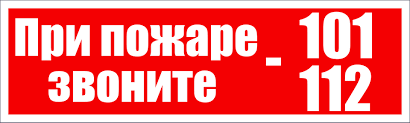      В Иркутской области за выходные дни 1 и 2 апреля произошло 30 пожаров. Девять пожаров зарегистрировано в хозяйственных постройках, семь – в частных жилых домах, два пожара произошло в садовых домах, по одному пожару – в магазине, в строящемся и в нежилом доме. Дважды пожарные подразделения реагировали на пожары на автотранспорте, три раза выезжали на тушение пожаров в гаражах. В остальных случаях горел мусор. Погибших нет.     14 пожаров произошло из-за короткого замыкания, 11 – из-за неосторожного обращения с огнём, 4 пожара – по причине нарушения правил пожарной безопасности при эксплуатации печного отопления, нарушение технологического процесса послужило причиной одного пожара.Ссылка на источник: ГУ МЧС по Иркутской области.     Граждане, соблюдайте меры пожарной безопасности при эксплуатации электрооборудования! Не оставляйте без присмотра детей и лиц пожилого возраста! Разъясните детям меры пожарной безопасности и последствия их несоблюдения! Не бросайте непогашенные спички и сигареты! Заметив возгорание, немедленно сообщите в пожарную охрану по  сотовому телефону – «101» или «112», со стационарного – «01»,   сообщите точный адрес, площадь горения и  по возможности приступите к  тушению пожара.Инструктор противопожарной профилактики ОГКУ «ПСС Иркутской области» Е.Г. Степанюк